Dear colleagues,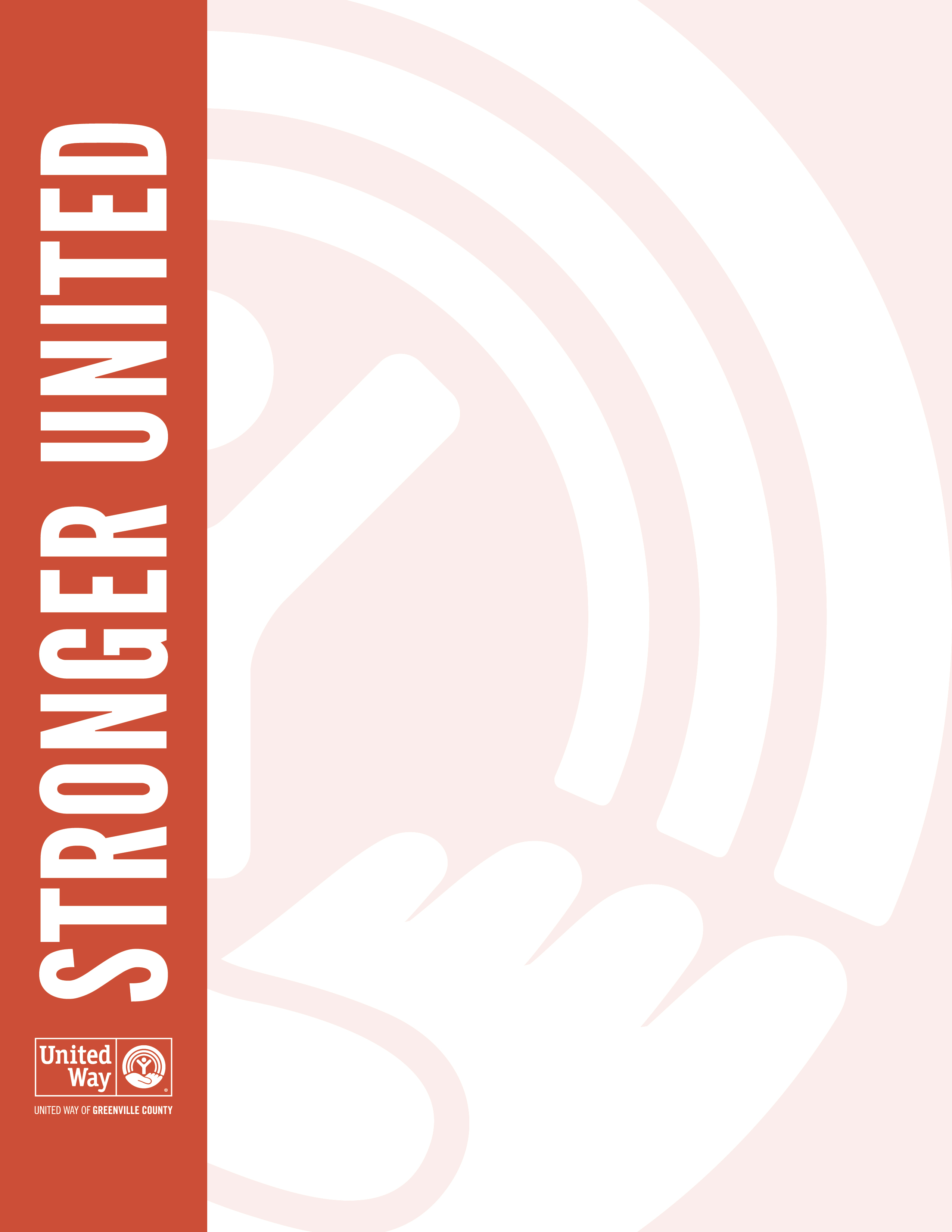 As individuals who work in Greenville County, we see both the successes and shortcomings of our community, from the celebrated national press to the less discussed poverty and housing struggles. We also know that no single person, partner or program can solve the tough challenges we face.From education and healthcare to affordable housing and transportation, United Way is working to break down these barriers, connect communities and change lives. United Way works with thousands of volunteers and more than 70 nonprofit partners on initiatives that drive real change, building a better Greenville County for all.Last year, United Way helped 71,389 people with basic needs—people like 101-year-old Greenville native Tommie White who sometimes needs assistance covering his heating bill. Volunteers like Johanna Cassidy helped 24,742 people through United Way Financial Stability programs. And 20,906 students like Daniel Cubides were served by United Way-funded education programs. You will hear more about these individuals and their stories throughout our campaign.This work cannot be done without the support of people like you who care about providing for the families, the children and the future of our community. Our contributions support more than 100 local programs benefiting real people with food, affordable housing, healthcare, education and childcare, job training and much more.Together, we can build a better Greenville County for all of us—one person, one family, one neighborhood and one community at a time. Together, we are Stronger United.Sincerely,[CEO signature]